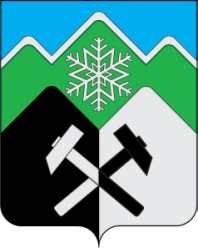 КЕМЕРОВСКАЯ ОБЛАСТЬ - КУЗБАССТАШТАГОЛЬСКИЙ МУНИЦИПАЛЬНЫЙ  РАЙОНАДМИНИСТРАЦИЯ  ТАШТАГОЛЬСКОГО МУНИЦИПАЛЬНОГО РАЙОНАПОСТАНОВЛЕНИЕот «30» сентября  2021 № 1172-п  Об утверждении муниципальной программы «Развитие образования» на 2022-2024годы»В целях развития системы образования, обеспечения современного качества и расширения доступности образования с учетом актуальных потребностей, администрация Таштагольского муниципального района, постановляет:Утвердить муниципальную программу «Развитие образования» на 2022-2024 годы», согласно приложению 1  к настоящему постановлению.Пресс-секретарю Главы Таштагольского муниципального района (М.Л. Кустовой) разместить настоящее постановление на официальном сайте администрации Таштагольского муниципального района в информационно-телекоммуникационной сети «Интернет».Контроль за исполнением постановления возложить на  заместителя Главы Таштагольского муниципального района  И.Л. Болгову.Настоящее постановление вступает в силу с момента  подписания и распространяет свое действие на правоотношения, возникшие с 01.01.2022г. Глава Таштагольского муниципального района                                                                       В.Н. Макута                                                                                           Приложение № 1 к постановлению администрации Таштагольского муниципального районаот «30» сентября  2021 № 1172-п Муниципальная  программа «Развитие образования» на 2022-2024 годы   1. ПАСПОРТ ПРОГРАММЫ2. Содержание проблемы и необходимость её решения программными  методамиДля обеспечения прав граждан на образование, решения вопросов непрерывного и дифференцированного обучения и воспитания в муниципальной сети Таштагольского муниципального района функционирует 47 учреждений образования различных типов и видов, в том числе: 20 - общеобразовательных учреждений; 2 - образовательных учреждения для детей-сирот и детей, оставшихся без попечения родителей; 1 - общеобразовательная школа-интернат № 19 психолого-педагогической поддержки;19 - дошкольных образовательных учреждения; 5 -  учреждений дополнительного образования.В целях  обеспечения реализации федеральных государственных требований в системе дошкольного образования  Таштагольского района во всех учреждениях дошкольного образования была проведена работа по реализации федеральных государственных  требований  в структуре основной общеобразовательной программы дошкольного образования.В связи с возрастающей  потребностью   населения    в услугах     дошкольного образования актуальным становится обеспечение детей доступным и качественным образованием. На территории Таштагольского муниципального района проживает 9 948 человека. В 2022 - 2024 учебном году в 22 общеобразовательных организациях планируется обучение 6538 человек, 3 410 детей - в дошкольных организациях района.На  начало  2022-2024 годы 1097 обучающихся в общеобразовательных организациях (16,8% от общего количества), 2 общеобразовательных организаций (9% от общего количества) занимаются во вторую смену.Существует необходимость дальнейшего развития образовательной среды на высокотехнологическом уровне (внедрение информационно-цифрового, лабораторно-технологического оборудования).
Указ Президента Российской Федерации от 07.05.2018 N 204 "О национальных целях и стратегических задачах развития Российской Федерации на период до 2024 года" требует создания современной и безопасной цифровой образовательной среды, обеспечивающей высокое качество и доступность образования всех видов и уровней.В общеобразовательных организациях функционируют 1 стажировочная, 9 инновационных и 1 опорная (регионального и муниципального уровней) площадки, в рамках которых внедряются современные педагогические технологии.     По состоянию на 01.09.2021г. общая численность детского населения на территории  Таштагольского  муниципального района составляет 13579 несовершеннолетних. В 206 приемных семьях воспитываются 344 ребенка. На 01.07.2021г. на учете в государственном банке данных о детях, оставшихся без попечения родителей, состоит 72 ребенка.        Количество детей-сирот и детей, оставшихся без попечения родителей по Таштагольскому муниципальному району - 416 детей, доля детей, оставшихся без попечения родителей, составляет 3,2 % от общей численности детского населения, из них: - кол-во детей-сирот воспитывается в школе интернате – 72 человека,-в приемных семьях-222 воспитанников,- в опекунских семьях-122 воспитанников.В муниципалитете разработан и реализуется ряд  мероприятий, направленных на сокращение численности детей-сирот и детей, оставшихся без попечения родителей:-Меры социальной поддержки гражданам, усыновившим (удочерившим) детей-сирот и детей, оставшихся без попечения родителей- 30 000 руб;-Увеличение размера денежных средств на содержание детей-сирот и детей, оставшихся без попечения родителей, в возрасте от 0 до 10 лет, находящихся под опекой и в приемных семьях до 6938 рублей в месяц;-Выплата единовременного пособия в размере 10000 рублей при устройстве ребенка под опеку и в приемную семью. Ежемесячно обеспечиваются бесплатным питанием: 200 человек из малообеспеченных семей из  расчета 50руб.в день; 42 ребенка-инвалида из  расчета 100руб.в день; 182 детей с ОВЗ из  расчета 100руб.в день; 48 опекаемых детей из  расчета 35руб.в день;71 приемных ребенка из  расчета 25руб.в день.Управлением образования принимаются меры по сохранению жилья детей - сирот и детей, оставшихся без попечения родителей. Инициируются вопросы списания задолженности за квартплату и  коммунальные услуги, вопросы проведения ремонта муниципальных квартир, закрепленных за детьми-сиротами. С целью уменьшения количества детей-сирот в госучреждениях, путем передачи их в семьи граждан ведется совместная работа со средствами массовой информации. Это сюжеты о детях, воспитывающихся в госучреждениях в программах «Эфир-Т», серии статьей «Мама, найди меня» в газете «Таштагольский курьер» также размещают социальные рекламы на баннерах. На сайте Управления образования размещена производная информация о детях, воспитывающихся в госучреждениях района, подлежащих передаче в семьи граждан. Программа призвана решить некоторые проблемы. Учет этнокультурных              интересов малочисленных народов обязывает МКУ «Управление образования» проводить мероприятия  по совершенствованию знаний и навыков  шорского  языка.Важным моментом образовательной деятельности является стимулирование отлично успевающих учеников. Стимулирование учащихся будет способствовать развитию детского творчества, достижению результатов на областных и городских предметных олимпиадах.Проведение профессиональных конкурсов обеспечит развитие педагогического творчества, будет служить пропаганде педагогической профессии.Целью программы является развитие системы патриотического воспитания юных граждан России, способной на основе формирования патриотических чувств и сознания  обеспечить решение задач по консолидации общества, поддержанию общественной и экономической стабильности, упрочению единства и дружб народов РФ, организация и обеспечение полноценного качественного и безопасного отдыха и оздоровления детей, укрепления материально-технической базы оздоровительных учреждений.В организации отдыха, оздоровления и занятости детей и подростков Таштагольского муниципального района в каникулярное время, ежегодно функционируют:-лагеря с дневным пребыванием детей на базе образовательных учреждений и учреждений спорта с охватом 808 чел.-палаточные лагеря на базе образовательных учреждений (школы №№ 26,28,30,31,37,164) с охватом 90 человек.-палаточные лагеря МБУ ДО СДЮТЭ,  МБУ ДО ЦРТДЮ Сибирякс охватом 480 человек,-летний загородный оздоровительный лагерь, один частный лагерь с круглосуточным пребыванием детей с охватом около 105 человек в смену.-трудовые отряды, сформированные из подростков 14 лет и старше. В текущем году будет трудоустроено 162 человека, в том числе организация детских дворовых отрядов – 16 человек и по соглашению с ГКУ “Центр занятости населения”.-МБУ ДО СДЮТЭ организовываются многодневные походы, палаточные лагеря с элементами сплавов с охватом 150 человек.В туристических слетах дети и подростки принимают участие в областных летних мероприятиях, в областном скаутском слете отряда “Адреналин” Братство православных следопытов – 18 человек.-проводятся малозатратные массовые мероприятия для детей и подростков, во дворах проводились игровые площадки, различные мастер-классы, фестивали, спортивные мероприятия на стадионе, в библиотеках. В 2022 году малозатратными формами отдыха будет охвачено около 5 000 детей.На особом контроле всегда стоит вопрос организации отдыха и оздоровления детей-сирот и несовершеннолетних и защите их прав. В 2022-2024г. запланировано, что воспитанники школы-интернат № 3 в возрасте 10-15 лет оздоровятся в туристическом лагере ГАУДО “Кемеровский областной центр детского и юношеского туризма и экскурсий” “Вершины воинской славы”, расположенном в горах Кузнецкого Алатау.Усиление воспитательного потенциала школ - один из важнейших критериев успешности образования.  В условиях сложившейся экономической ситуации, размывающей духовные ценности у молодого поколения, сохраняется высокий уровень правонарушений. С целью решения подобной проблемы планируются мероприятия, пропагандирующие здоровый образ жизни, воспитывающие противостояние наркотикам.Уровень информатизации системы общего образования отстает от требований современных учебных программ. Остается проблема недостатка квалифицированных специалистов по сопровождению современных программно-аппаратных средств. Приобретенная компьютерная техника быстро морально стареет: возникает необходимость обновлять ее с периодичностью не менее 1 раза в 5 лет. Мультимедийные проекторы имеют не все школы, не автоматизирована управленческая деятельность администраций муниципальных образовательных учреждений всех типов. Остается серьезной проблемой привлечение в сферу педагогической деятельности молодых специалистов. Усиливается тенденция старения педагогических кадров (каждый пятый педагог - пенсионного возраста, количество работающих пенсионеров увеличилось за 5 лет почти на 7 %). Для привлечения молодых специалистов  в наш район создана мера социальной поддержки с единовременной выплатой. Требуют финансового обеспечения традиционные общегородские мероприятия: «Учитель года», «Самый классный классный», «Лесенка успеха», «Педагог-психолог», августовское совещание педагогических и руководящих работников, торжественный акт вручения серебряных  медалей выпускникам муниципальных общеобразовательных учреждений, спартакиады, олимпиады учащихся муниципальных общеобразовательных учреждений и другие.В настоящее время сохраняется комплекс проблем в сфере жизнедеятельности и правовой защищенности детей. По-прежнему растет число семей и детей, находящихся в социально-опасном положении, ухудшающем физическое и психическое здоровье (социальное сиротство, безнадзорность). Основными проблемами системы отдыха и оздоровления детей в Таштагольском муниципальном районе все же остаются: несоответствие материально-технической базы оздоровительных лагерей современным требованиям санитарно-эпидемиологической  безопасности по организации отдыха и оздоровления детей. Необходимость ежегодного выполнения мероприятий по подготовке пищеблоков, спортивных и игровых площадок лагерей дневного пребывания.Для нормальной работы образовательных учреждений и системы в целом необходима серьезная материальная база.Большинство указанных проблем взаимосвязаны, поэтому их решение должно носить системный характер. Комплексное решение проблем развития системы образования, отдыха и оздоровления детей требует принятия муниципальной программы «Развитие образования».3. Цели и задачи Программы3.1. Целями Программы являются создание необходимых условий и механизмов для обеспечения доступности качественного общего образования и учета интересов обучающихся, обеспечение единства образования и воспитания, повышение эффективности использования средств, направляемых на финансирование системы образования, отдыха и оздоровления детей.3.2. Достижение указанных целей возможно в рамках реализации следующих направлений Программы: «Создание единой муниципальной образовательной информационной среды и компьютеризация муниципальных образовательных учреждений», «Проведение единого государственного экзамена», «Питание детей из малообеспеченных семей», «Меры социальной поддержки для молодых специалистов», «Меры социальной поддержки для детей-сирот и детей, оставшихся без попечения родителей», «Родительская плата в казенных образовательных учреждениях», «Расходы на проведение мероприятий, прочие расходы  по программе», «Стимулирование  отличников учебы и активистов», «Назначение и осуществление ежемесячной денежной выплаты стимулирующего характера водителям автобусов», «Организационное и информационно-методическое обеспечение отдыха несовершеннолетних, их оздоровления и занятости», «Укрепление материально-технической базы учреждений, оказывающих услуги по организации отдыха и оздоровления детей, обеспечение безопасности жизни и здоровья детей и подростков», «Охват детей организованными формами отдыха и оздоровления». Организация малозатратных, массовых, культурно-досуговых, физкультурно-оздоровительных и спортивных мероприятий,  .3.2.1. Направление «Создание единой муниципальной образовательной информационной среды и компьютеризация муниципальных образовательных учреждений» включает: - реализацию комплекса мер по оснащению муниципальных образовательных учреждений компьютерной техникой, проекционным, периферийным и телекоммуникационным оборудованием, программным обеспечением управленческого назначения, модернизацию локальных вычислительных сетей;- подключение всех муниципальных образовательных учреждений к компьютерной глобальной сети Интернет, создание корпоративной информационной сети системы образования, развитие единой системы информационных образовательных ресурсов, в том числе информационных сайтов учебных заведений и управления образования; - широкое использование в управленческой деятельности, учебном процессе, социально-воспитательной работе современных информационных технологий, трансформацию и модернизацию на этой основе образовательных моделей, создание целостной системы профориентации учащихся в области применения, сопровождения и разработки информационных технологий;- вовлечение в творческую деятельность передовой педагогической общественности с использованием информационных технологий;- создание системы комплексного внедрения, сопровождения и обслуживания средств информационных технологий в муниципальной системе образования.3.2.2. Направление «Проведение единого государственного экзамена» предусматривает реализацию мероприятий, направленных на введение единого государственного экзамена (ЕГЭ) в муниципальных образовательных учреждениях, создание оптимальных условий для подготовки и проведения ЕГЭ в муниципальных образовательных учреждениях, повышение качества образования учащихся через освоение новых технологий обучения и оценки качества учебных достижений выпускников.3.2.3. Направление «Развитие воспитательных систем» включает:- воспитание социальной активности детей за счет совершенствования форм самоуправления в образовательных учреждениях и повышения воспитательной роли детских общественных организаций и объединений;- разработку и реализацию механизма формирования социального заказа на дополнительное образование детей; введение новых направлений деятельности муниципальных учреждений дополнительного образования на основе разработки и реализации инновационных программ.3.2.4. Задачей направления «Педагогические кадры» является создание условий для повышения квалификации и стимулирования высоких педагогических результатов.3.2.5.Направление «Расходы на проведение мероприятий, прочие расходы  по программе» предусматривает проведение традиционных и вновь планируемых общегородских мероприятий. 3.2.6. Направление  «Меры социальной поддержки для молодых специалистов» с целью привлечения молодых специалистов для работы в образовательных учреждениях Таштагольского муниципального района (единовременная выплата- 10 тыс.руб.) 3.2.7 Направление «Доступная среда»  предусматривает:- Установку пандусов и поручней в образовательных учреждениях-Установку кнопки вызова помощника в образовательных учреждениях3.2.8 Направление «Обеспечение комплексной  безопасности образовательных учреждений  включает в себя:-пожарную безопасность;-антитеррористическую безопасность;-безопасность при ЧС природного и техногенного характера;     -санитарно-гигиеническое благополучие, включая профилактику заболеваемости обучающихся и информирование о вреде вредных привычек;-профилактику детского дорожно-транспортного травматизма;-информационную безопасность; -обеспечение безопасности условий труда работников;-правовое обучение  и формирование  культуры безопасности.3.2.9  «Обеспечение двухразовым  бесплатным питанием обучающихся  с ограниченными возможностями здоровья» является предоставление меры социальной поддержки в виде обеспечения обучающихся с ограниченными возможностями здоровья, получающих образование на дому, в том числе с использованием дистанционных технологий, бесплатным питанием в виде набора пищевых продуктов(сухого пайка);3.3. Введение и обеспечение функционирования системы персонифицированного дополнительного образования детей, подразумевает предоставление детям именных сертификатов дополнительного образования с возможностью использования в рамках механизмов персонифицированного финансирования.3.4. Направление “Организация отдыха, оздоровления и занятости детей и подростков на территории Таштагольского района” включает в себя:* Организационное и информационно-методическое обеспечение отдыха детей и подростков, их оздоровления и занятости.* Создание условий для организации отдыха и оздоровления детей-инвалидов и детей с ограниченными возможностями здоровья с достижением к 2024 году охвата не менее 25% от общего числа детей данных категорий.* Укрепление материально-технической базы учреждений, обеспечение безопасности жизни и здоровья детей и подростков.* Организация отдыха,оздоровления и занятости детей и подростков в трудной жизненной ситуации, состоящих в КДН,ПДН.* Ежегодный охват детей организованными формами отдыха и оздоровления до 2024 года не менее 70%.*Организация малозатратных, массовых, культурно-досуговых, физкультурно-оздоровительных и спортивных мероприятий.* Привлечение средств областного бюджета в качестве софинансирования расходов на реализацию мероприятий Программы.Для оценки эффективности реализации программы определены следующие целевые показатели программы (таблица N 1 к программе), разработанные в соответствии с методикой расчета показателей муниципальной программы (приложение N 1 к муниципальной программе             Таблица N 1. Система целевых показателей программы4.Система программных мероприятийПеречень мероприятий  муниципальной  программы «Развитие образования» на 2022-2024 годы» (таблица №2) предусматривает  решение  конкретных задач, взаимосвязанных и скоординированных по финансовым ресурсам.5.Ресурсное обеспечение ПрограммыОбщий объем финансирования Программы на 2022 – 2024 годы составляет  134 353,9 тыс.рублей из средств федерального бюджета, в том числе по годам:2022 год  – 26166,5 тыс.руб.2023 год – 25 463,3 тыс.руб.средств областного бюджета, в том числе по годам:2022 год – 9 734,6 тыс.руб.2023 год – 9 547,6 тыс.руб.2024 год – 2 778,9 тыс. руб.средств местного бюджета, в т.ч. по годам:    2022год-  19 635 тыс.руб.    2023год- 19 214,0 тыс.руб.    2024год-  19 214,0 тыс.руб.    Средств родителей, в том числе по годам:    2022 год – 665 тыс.руб.    2023 год. – 945 тыс.руб.    2024 год – 990 тыс.руб.Объем финансирования подлежит ежегодному уточнению, исходя из возможностей бюджета на соответствующий финансовый год.6. Оценка эффективности реализации Программы.В результате реализации Программы:- повысится доступность качественного общего образования для жителей муниципального образования Таштагольского района;-улучшится оснащенность общеобразовательных учреждений компьютерной техникой;- расширится сеть профильного обучения учащихся старшей ступени общего образования; - будет осуществляться независимая аттестация выпускников в форме единого государственного экзамена в 11-х классах.  Получат поддержку и поощрение творчески работающие педагогические коллективы и педагогические работники;- будут ресурсно обеспечены основные традиционные общегородские мероприятия.Социальная эффективность:-профилактика правонарушений,-охрана прав детей,-развитие системы патриотического воспитания,-укрепление кадровой и материально-технической базы,-научно-методическое обеспечение решения проблемы уровня  обучения, воспитания и развития учащихся,-защита и содействие развитию национальных культур,- максимальное обеспечение права каждого ребенка на полноценный отдых в каникулярное время, в том числе несовершеннолетних, оказавшихся в трудной жизненной ситуацииЭкономическая эффективность:-создание и развитие в районе единой образовательной информационной среды,-обеспечение преемственности дошкольного и начального образования, развитие интеграции дошкольных учреждений с образовательными учреждениями общего и дополнительного образования,-стимулирование и поощрение обучающихся достигших высоких результатов в учебе и воспитании,-развитие системы стимулов, обеспечивающих поддержку и совершенствование уровня профессионального мастерства педагогических, научно-педагогических и других работников организации системы образования,-создание информационного пространства в сфере профессиональной документации.7.  Организация управления  Программой и  контроль за ходом ее реализацииДиректор Программы несет ответственность за реализацию и конечные результаты Программы, рациональное использование выделяемых на ее выполнение финансовых средств, организует управление реализацией   Программы.Директор  Программы по окончанию года разрабатывает и составляет отчет о реализации Программы.Исполнитель и директор Программы несут ответственность за целевое использование бюджетных средств, выделяемых на реализацию Программы.8.  Программные мероприятия                                                   Табл.2Наименование муниципальной программыМуниципальная программа «Развитие образования» на  2022–2024 годы» (далее – Программа) Директор программызаместитель Главы Таштагольского муниципального района И.Л.БолговаОтветственный исполнитель (координатор) муниципальной программыНачальник МКУ «Управление образования администрации      Таштагольского муниципального района»  Е.Н. ГрешиловаИсполнители муниципальной программыМКУ «Управление образования администрации Таштагольского муниципального района»МКУ “Управление культуры администрации Таштагольского муниципального  района”МКУ “Управление по физической культуре и спорту администрации Таштагольского района”МКУ “Управление социальной защиты населения администрации Таштагольского муниципального района”Соисполнители муниципальной программыОбразовательные организации, организации спорта и социальной защиты населения Таштагольского муниципального районаНаименование подпрограммыОрганизация отдыха, оздоровления и занятости детей и подростков на территории Таштагольского муниципального районаЦели муниципальной Программы Создание  условий для развития системы образования, организация отдыха, оздоровления и занятости детей и подростков Таштагольского муниципального районаЗадачи муниципальной ПрограммыРазвитие и укрепление материально-технической базы образовательных учреждений;обеспечение образовательных учреждений современным учебным оборудованием, учебниками;информатизация образования;обеспечение  комплексной  безопасности  образовательных учреждений;стимулирование творческой активности педагогических работников, обучающихся и воспитанников образовательных учреждений; совершенствование учительского корпуса;стимулирование  общеобразовательных  учреждений, активно внедряющих инновационные образовательные программы;организация   работы  по переходу общеобразовательных учреждений   Таштагольского муниципального района на профильное обучение; организация   работы  по переходу общеобразовательных учреждений   Таштагольского муниципального района на  новые федеральные государственные образовательные стандарты;Осуществление мониторинга качества образования, в том числе организация государственной итоговой аттестации, всероссийских проверочных работ;развитие системы поддержки талантливых детей;разработка и внедрение научных основ формирования рационального питания детей и подростков;совершенствование работы по созданию здоровье сберегающего пространства в образовательных учреждениях района;расширение самостоятельности образовательных учреждений;осуществление комплекса мероприятий, направленных на организацию отдыха, оздоровления и занятости обучающихся, воспитанников образовательных учреждений;обеспечение эффективной деятельности  системы профилактики безнадзорности и правонарушений  несовершеннолетних; совершенствование и развитие деятельности системы  профилактики  наркозависимости;обеспечение доступной среды для обучения детей-инвалидов и детей с ОВЗ.«Обеспечение двухразовым  бесплатным питанием обучающихся  с ограниченными возможностями здоровья» является предоставление меры социальной поддержки в виде обеспечения обучающихся с ограниченными возможностями здоровья, получающих образование на дому, в том числе с использованием дистанционных технологий, бесплатным питанием в виде набора пищевых продуктов(сухого пайка);введение и обеспечение функционирования системы персонифицированного дополнительного образования детей, подразумевающей предоставление детям именных сертификатов дополнительного образования с возможностью использования в рамках механизмов персонифицированного финансирования;методическое и информационное сопровождениепоставщиков услуг дополнительного образования, независимо от их формы собственности, родителей (законных представителей) обучающихся и иных участников системы персонифицированного дополнительного образования»,   организация отдыха, оздоровления и занятости детей и подростков.Срок реализации муниципальной Программы2022–2024 годыОбъемы и источники финансирования муниципальной Программы в целом и с разбивкой по годам ее реализации Всего на 2022–2024 годы 134 353,9 тыс.руб., Средства федерального бюджета, в том числе по годам:2022 год – 26 166,52023 год – 25 463,3Средства областного бюджета, в том числе:2022 год – 9 734,62023 год – 9 547,62024 год – 2778,9 тыс.руб.средства     местного бюджета ,в том числе по годам:2022 год – 19 635 тыс. рублей2023год –  19 214 тыс. рублей2024год –  19 214 тыс. рублей.Средства родителей, в том числе по годам:2022 год – 665 тыс.руб.2023 год – 945 тыс.руб.2024 год. – 990 тыс.руб.Ожидаемые конечные результаты реализации  муниципальной ПрограммыПовышение качества образования в  Таштагольском муниципальном районе;укрепление материально-технической базы образовательных учреждений;укрепление научно-методической  базы для обеспечения эффективной деятельности системы  образования    в  Таштагольском  муниципальном районе;обеспечение детей качественным горячим питанием;снижение уровня  безнадзорности и правонарушений несовершеннолетних;формирование здорового образа жизни среди обучающихся и воспитанников образовательных учреждений ;сохранение количества оздоровленных детей в учреждениях, оказывающих услуги по организации отдыха, оздоровления и занятости.обеспечение условий для сохранения и дальнейшего развития учреждений оздоровления и отдыха,увеличение охвата мероприятиями отдыха, оздоровления и занятости детей и подростков, находящихся в трудной жизненной ситуации,создание условий для отдыха, оздоровления и занятости подростков,  состояших на учете в правоохранительных органах,формирование приоритета здорового образа жизни человека, его нравственных ориентиров средствами физической культуры, спорта и туризма.Повышение качества предоставляемых услуг в сфере отдыха, оздоровления и занятости детей и подростков, повышение квалификации кадров.Наименование целевого показателя(индикатора)ЕдиницаизмеренияПлановое значение целевого показателя (индикатора)Плановое значение целевого показателя (индикатора)Плановое значение целевого показателя (индикатора)Наименование целевого показателя(индикатора)Единицаизмерения2022г. 2023г. 2024г.Дошкольное образованиеДошкольное образованиеДошкольное образованиеДошкольное образованиеДошкольное образованиеКоличество муниципальных дошкольных учрежденийединиц191919Доля  детей в возрасте от 1 до 6 лет, получающих дошкольную образовательную услугу в муниципальных образовательных учреждениях, в общей численности детей в возрасте от 1 до 6 летпроцентов808080Численность детей в возрасте от 1 до 6 лет  в муниципальном образованиичеловек422642264226Численность детей в возрасте от 1 до 6 лет, получающих дошкольную образовательную услугу человек337933793379Доля детей в возрасте от 1 до 6 лет, стоящих на учете для определения в муниципальные дошкольные образовательные учреждения,  в общей численности детей в возрасте от 1 до 6 летпроцентов000Численность детей в возрасте от 1 до 6 лет, стоящих на учете для определения в муниципальные дошкольные образовательные учреждениячеловек000Общее и дополнительное образованиеОбщее и дополнительное образованиеОбщее и дополнительное образованиеОбщее и дополнительное образованиеОбщее и дополнительное образованиеКоличество муниципальных общеобразовательных учрежденийединиц222222Численность обучающихся в муниципальных общеобразовательных учрежденияхчеловек653865386538Численность выпускников муниципальных  общеобразовательных  учреждений,не получивших аттестат о среднем(полном)образованиичеловек000Доля обучающихся в муниципальных общеобразовательных учреждениях, занимающихся во вторую  смену, в общей численности обучающихся в МОУпроцентов8,48,48,4Численность детей в возрасте от 5-18 лет в муниципальном образованиичеловек965796579657Численность детей в возрасте 5-18 лет,получающих услуги по дополнительному образованию человек432143214321Удельный вес численности детей, получающих услуги дополнительного образования, в общей численности детей в возрасте 5-18 лет)процентов44,744,744,7Доля выпускников муниципальных общеобразовательных учреждений, сдавших единый государственный экзамен по русскому языку и математике, в общей численности выпускников муниципальных  общеобразовательных учреждений, сдававших единый государственный экзамен по данным предметам%100,0100100Доля выпускников муниципальных общеобразовательных учреждений, не получивших аттестат о среднем (полном) образовании, в общей численности выпускников муниципальных общеобразовательных учреждений %000Доля детей, оставшихся без попечения родителей, в том числе переданных неродственникам (в приемные семьи, на усыновление, под опеку (попечительство), охваченных другими формами семейного устройства (семейные детские сады, патронатные семьи), находящиеся в государственных (муниципальных) учреждениях всех типовпроцентов96,496,496,4Доля детей в возрасте от 5 до 18 лет (включительно), получающих услуги дополнительного образования сиспользованием сертификата, в общей численности детей в возрасте 5-18 лет.Количество детей в лагерях  дневного пребывания чел.770800830Количество детей в палаточных лагеряхчел.195200210Количество детей в загородных лагерях (за счет лагеря на базе Губернского центра)чел.500 10002000Наименование мероприятия; источники финансированияОбъем финансовых ресурсов, тыс. рублейОбъем финансовых ресурсов, тыс. рублейОбъем финансовых ресурсов, тыс. рублейОбъем финансовых ресурсов, тыс. рублейНаименование мероприятия; источники финансированияВсего 2022г.2023г.2024г.12345Создание единой муниципальной образовательной информационной среды и компьютеризация учреждений образования5050--Местный бюджет5050--Проведение Единого государственного  экзамена420100160160Местный бюджет420100160160Расходы на проведение мероприятий, прочие расходы  по программе506,1466,12020Местный бюджет506,1466,12020Питание  детей  из  малообеспеченных  семей149513358080Местный бюджет149513358080Стимулирование  отличников учебы и активистов520320100100Местный бюджет520320100100Родительская плата в казенных образовательных учреждениях116010008080Местный бюджет116010008080Меры социальной поддержки для молодых специалистов60202020Местный бюджет60202020Меры социальной поддержки гражданам, усыновившим (удочерившим) детей-сирот и детей, оставшихся без попечения родителей270909090Местный бюджет270909090Организация льготного питания детей-сирот и детей, оставшихся без попечения родителей, находящихся под опекой (попечительством), в приемной семье, обучающихся общеобразовательных учреждений19001000450450Местный бюджет19001000450450Увеличение размера денежных средств на содержание детей-сирот и детей, оставшихся без попечения родителей, в возрасте от 0 до 10 лет, находящихся под опекой и в приемных семьях до 6000 рублей в месяц10001000--Местный бюджет1000 1000--Выплата единовременного пособия в размере 10000 рублей при устройстве ребенка под опеку и в приемную семью  540540--Местный бюджет540 540--доплата   специалистам   отдела опеки и попечительства250 250--Местный бюджет250250--Назначение и осуществление ежемесячной денежной выплаты стимулирующего характера водителям автобусов 600600--Местный бюджет 600600--Развитие  единого образовательного пространства, повышение качества образовательных результатов 120120--Местный бюджет120120--Обеспечение двухразовым  бесплатным питанием обучающихся  с ограниченными возможностями здоровья 500500--Местный бюджет500 500--В целях повышения качества образования организовать участие обучающихся в различного вида процедурах оценки качества (НИКО,TIMSS,,ВПР)30 30--Местный бюджет 3030--Подпрограмма«Доступная среда»Местный бюджет103,9103,9--1.Установка пандусов и поручней в образовательных учреждениях----2.Установка кнопки вызова помощника в образовательных учреждениях----3.Приобретение услуги по пошиву мягкого инвентаря у общества инвалидов103,9103,9--Подпрограмма "Обеспечениеперсонифицированного финансированиядополнительного образования детей106892,244232,247446,015 214,0Местный бюджет41538,011110,015 214,015 214,0Федеральный бюджет51629,826166,525463,3-Областной бюджет13724,46955,76768,7-В том числе:мероприятие «Организацияобеспечения мероприятий поперсонифицированному финансированиюдополнительного образования детей»41428,01100015 214,015 214,0Местный бюджет41428,01100015 214,015 214,0Назначение и осуществление ежемесячной денежной выплаты стимулирующего характера шеф-поварам, поварам и кухонным рабочим110110--Местный бюджет110110--“Субсидии на организацию бесплатного горячего питания обучающихся, получающих начальное общее образование в государственных муниципальных образовательных организациях”65354,233122,232232,0-В том числе:Федеральный бюджет51629,826166,525463,3-Областной бюджет13724,46955,76768,7-Подпрограмма “Организация отдыха, оздоровления и занятости детей и подростков на территории Таштагольского муниципального района”17936,74443,96723,96768,9Местный бюджет7000100030003000Областной бюджет8336,72778,92778,92778,9Средства физ.лиц (родит.плата)2600665945990В том числе:Страхование детей от несчастного случая34048146146Местный бюджет34048146146Лагерь дневного пребывания8 353,532 656,512 836,512 860,51Местный бюджет116165050Областной бюджет6 877,532 292,512 292,512 292,51Средства физ.лиц (родит.плата)1 360348494518Палаточные лагеря2 042,17587,39726,39728,39Местный бюджет41959180180Областной бюджет1 459,17486,39486,39486,39Средства физ.лиц (родит.плата)164426062Сплавы и походы3 0845591 2531272Местный бюджет2 008284862862Областной бюджет---Средства физ.лиц (родит.плата)1 076275391410Оплата договоров на производственный контроль799121339339Местный бюджет799121339339Трудоустройство подростков и молодежи1 608228690690Местный бюджет1 608228690690Областной бюджет---Спортивные, дворовые, вечерние площадки, тренировочные сборы и др.1 412200606606Местный бюджет1 412200606606Областной бюджет--Родительская плата--Акарицидная обработка12444Местный бюджет12444Мед.обслуживание--Местный бюджет--Военно-полевые сборы28640123123Местный бюджет28640123123Итого по программе:134 353,956 201,155 169,922 982,9Федеральный бюджет51 629,826 166,525 463,3-Областной  бюджет22 061,19734,69547,62778,9Местный бюджет58 0631963519 21419 214Родительские средства2 600665945990